Μαθηματική ΟικονομικήΕξεταστική Ιανουαρίου 2017-185/2/2018Επιλέξτε 3 από τα 4 θέματα (τα θέματα ισοδύναμα)Θέμα 1:Α) Έστω η συνάρτηση χρησιμότητας  όπου  και ο εισοδηματικός περιορισμός  όπου  ενός καταναλωτή για τα αγαθά .i) Να βρεθούν: οι ποσότητες για τις οποίες ο καταναλωτής βελτιστοποιεί τη χρησιμότητα του, η συνάρτηση έμμεσης χρησιμότητας, η οριακή χρησιμότητα του εισοδήματος.ii) Τι είδους είναι οι συναρτήσεις ζήτησης του καταναλωτή για τα 2 αγαθά; Τι βαθμού είναι η συνάρτηση ζήτησης και τι σημαίνει αυτό;iii) Χρησιμοποιώντας τη ταυτότητα του Roy (), σε τι αποτέλεσμα καταλήγετε;Β) Για ένα καταναλωτή οι μη αντισταθμιστικές συναρτήσεις ζήτησης για δύο αγαθά είναι  ενώ η συνάρτηση χρησιμότητας δίνεται από .i) Υπολογίστε την έμμεση συνάρτηση χρησιμότητας και τις αντισταθμιστικές συναρτήσεις ζήτησηςii) Χρησιμοποιώντας την εξίσωση του Slutsky ( βρείτε το αποτέλεσμα υποκατάστασης και το αποτέλεσμα εισοδήματος για το αγαθό 2 όπου ΜΑ = μη αντισταθμιστική, Α = αντισταθμιστική. Τι συμπεραίνεται για το αγαθό;Θέμα 2:Έστω ότι η δαπάνη ενός καταναλωτή δίνεται από  για δύο αγαθά  για επίπεδα χρησιμότητας , ,  και .Α) i) Ποιες είναι οι αναγκαίες συνθήκες για βελτιστοποίηση της δαπάνης Ε;ii) Ο συνδυασμός αγαθών  αποτελεί λύση για το πρόβλημα βελτιστοποίησης; Αν ναι, τι είδους λύση είναι; Τι συνεπάγεται για τον καταναλωτή μια τέτοια λύση και πως ερμηνεύετε οικονομικά. Δώστε ένα παράδειγμα.iii) Για το συνδυασμό  ποιοι συνδυασμοί είναι ενεργοί;Β) Αφού η αντικειμενική συνάρτηση (Ε) είναι γραμμική, οι περιορισμοί οιονεί κοίλοι και  για κάποιο αγαθό. Οι αναγκαίες συνθήκες είναι ικανές για την επίτευξη βέλτιστου σημείου και σύμφωνα με ποιο κριτήριο;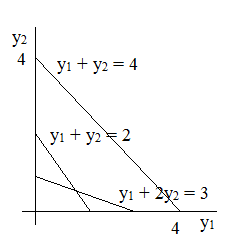 Θέμα 3ο:Έστω ότι σε μια αγορά υπάρχουν μόνο δύο επιχειρήσεις. Η επιχείρηση 1 παράγει τη περίοδο t ποσότητα  και η επιχείρηση 2 παράγει τη περίοδο t ποσότητα . Το ύψος παραγωγής αποφασίζεται σύμφωνα με την υπόθεση Cournot. Η αντίστροφή συνάρτηση ζήτησης . Οι συναρτήσεις κόστους είναι  και .i) Ποια είναι η συνάρτηση αντίδρασης της επιχείρησης 1;ii) Η ποσότητα  συγκλίνει προς κάποια σταθερή κατάσταση; Αν ναι, σε ποια;iii) Να επιλυθεί η συνάρτηση αντίδρασης της επιχείρησης 1.iv) Για αρχικές συνθήκες παραγωγής  και  να βρεθεί η λύση της συνάρτησης αντίδρασης της επιχείρησης 1.Θέμα 4ο:Οι διαφημιστικές δαπάνες επηρεάζουν τα κέρδη μιας επιχείρησης σύμφωνα με την εξίσωση . Το επόμενο έτος ένα μέρος των κερδών αφιερώνεται στη διαφημιστική δαπάνη σύμφωνα με την εξίσωση .i) Υπολογίστε την εξίσωση διαφορών της διαφημιστικής δαπάνηςii) Να βρεθούν οι τιμές σταθερής κατάστασης της διαφημιστικής δαπάνηςiii) Τι πρέπει να ισχύει για τις α, β ώστε η διαφημιστική δαπάνη να συγκλίνει; Αν  έχουμε σύγκλιση; Αν ναι, τι είδους;iv) Για αρχικό επίπεδο διαφημιστικής δαπάνης  υπολογίστε την διαφημιστική δαπάνη  για t = 0, 1, 2, 3, 4 όπου . Τι παρατηρείται; Υποστηρίξτε τα επιχειρήματα σας με το διάγραμμα φάσης.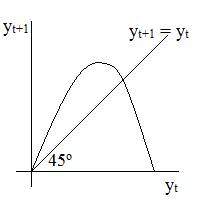 